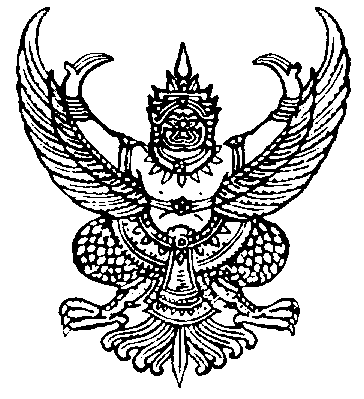 บันทึกข้อความส่วนราชการ	ฝ่ายบริหารงานทั่วไป สำนักงานปลัด  องค์การบริหารส่วนตำบลวังพญา โทร.073299962ที่  ยล 76001/007			วันที่    11   เดือน มกราคม   พ.ศ.2560เรื่อง	รายงานข้อมูลการสำรวจน้ำเสียในพื้นที่ตำบลวังพญาเรียน	นายกองค์การบริหารส่วนตำบลวังพญา		ด้วย ฝ่ายบริหารงานทั่วไป สำนักงานปลัด องค์การบริหารส่วนตำบลวังพญา ได้ดำเนินการจัดทำฐานข้อมูลสภาพปัญหาน้ำเสียในพื้นที่ตำบลวังพญา เพื่อนำข้อมูลดังกล่าวมาวิเคราะห์ถึงสถานการณ์ของ ปัญหาน้ำเสียในพื้นที่ตำบลวังพญา แล้วนำมาจัดทำโครงการ/กิจกรรมในการรณรงค์ป้องกันและแก้ไขปัญหาน้ำเสีย และรายงานผลการสำรวจสภาพปัญหาน้ำเสียในพื้นที่ให้กับทางหน่วยงานที่เกี่ยวข้อง 		ในการนี้ จากการสำรวจและจัดทำฐานข้อมูลข้างต้น ปรากฏว่าในพื้นที่ตำบลวังพญา ไม่พบปัญหาน้ำเสียในแม่น้ำ ลำคลอง และปัญหาการปล่อยน้ำเสียจากครัวเรือน รายละเอียดตามเอกสารแนบ จึงเรียนมาเพื่อโปรดทราบ  (นางสาวพาตีเม๊าะ  ปูเต๊ะ)เจ้าพนักงานธุรการชำนาญงาน					 (นางสาวรอปิยะห์  มะกูวิง)   นักบริหารงานทั่วไปต้น(นายตูแวรอมือลี  รายอหะมะ)   นักบริหารงานท้องถิ่นต้น  (นางปฐมรัตน์  เพียรมาก)นักบริหารงานท้องถิ่นกลาง  (นายซัมซูดีน  ระสิหินิ)    นายกองค์การบริหารส่วนตำบลวังพญาข้อมูลสภาพปัญหาน้ำเสียในพื้นที่ตำบลวังพญาประจำปี 2560ข้อมูลสภาพปัญหาน้ำเสียในพื้นที่ตำบลวังพญาประจำปี 2560ข้อมูลสภาพปัญหาน้ำเสียในพื้นที่ตำบลวังพญาประจำปี 2560ลำดับที่แหล่งน้ำเสียสภาพปัญหาหมายเหตุ1ครัวเรือนหมู่ที่ 1 บ้านปากาซาแมหมู่ที่ 2 บ้านโต๊ะปาแก๊ะหมู่ที่ 3 บ้านวังพญาหมู่ที่ 4 บ้านอูเป๊าะหมู่ที่ 5 บ้านบูเก๊ะจือฆาหมู่ที่ 6 บ้านหัวควนหมู่ที่ 7 บ้านบาโงบองอไม่พบปัญหาน้ำเสีย2โรงเรียนโรงเรียนบ้านโต๊ะปาแก๊ะโรงเรียนบ้านวังพญาโรงเรียนบ้านอูเป๊าะโรงเรียนบ้านบูเก๊ะจือฆาโรงเรียนราชประชานุเคราะห์จังหวัดยะลา 41โรงเรียนดารุลฮูดาห์วิทยาศูนย์พัฒนาเด็กเล็กอัลฟัลลาฮูลอามีลีนไม่พบปัญหาน้ำเสีย3วัดวัดนิโครธาวาสไม่พบปัญหาน้ำเสียลำดับที่แหล่งน้ำเสียสภาพปัญหาหมายเหตุ4มัสยิดมัสยิดบ้านปากาซาแมมัสยิดบ้านโต๊ะปาแก๊ะมัสยิดบ้านวังพญามัสยิดบ้านอูเป๊าะมัสยิดบ้านบูเก๊ะจือฆามัสยิดบ้านปรามะมัสยิดบ้านบาโงบองอไม่พบปัญหาน้ำเสีย5หน่วยงานราชการสถาบันพัฒนาฝีมือแรงงงาน 24 ยะลากองร้อยอาสารักษาดินแดนจังหวัดยะลาที่ 1แขวงทางหลวงชนบทยะลาหน่วยเฉพาะกิจที่ 4113ศูนย์วิจัยแพะ-แกะค่ายพระยาเดชานุชิต ร.152กรมทหารพราน 41 ยะลาสำนักงานองค์การบริหารส่วนตำบลวังพญาไม่พบปัญหาน้ำเสีย6โรงงานอุตสาหกรรมโรงงานไม้ยางพาราโรงงานผลิตน้ำดื่มมีรินโรงงานผลิตน้ำดื่มมูบารัคไม่พบปัญหาน้ำเสียลำดับที่แหล่งน้ำเสียสภาพปัญหาหมายเหตุ7เกษตรกรรมไม่พบปัญหาน้ำเสีย8ลำคลองคลองลูโบ๊ะบาตู ม.1 – ลูโบ๊ะลาอา ม.2คลองลูโบ๊ะตีอร๊ะ ม.6 – ประชานุคราะห์ ม.2คลองตะลาแน ม.3คลองลูโบ๊ะแยระ ม.7 – ตาลาแน ม.3คลองบาโงบองอ ม.7 – สะพานสอง ม.2ไม่พบปัญหาน้ำเสีย